Publicado en Barcelona el 14/10/2021 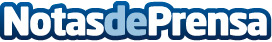 La ortografía, el punto débil en cualquier discusión, según sint.esCometer faltas de ortografía es algo humano, aunque evitable. Aunque los diferentes dispositivos electrónicos de que se disponen actualmente suelen incorporar corrector, no es menos cierto que este provoca tantos errores y malos entendidos como los que evita. Al final, un error ortográfico puede echar por tierra cualquier argumento en una discusión en redes socialesDatos de contacto:Miquel Sintes Rayo679888971Nota de prensa publicada en: https://www.notasdeprensa.es/la-ortografia-el-punto-debil-en-cualquier Categorias: Nacional Idiomas Educación Cataluña E-Commerce Ocio para niños http://www.notasdeprensa.es